Имеешь право на налоговую льготу? Сообщи об этом в налоговый орган!Налоговые органы республики напоминают, в случае, если у налогоплательщика имеется право на налоговую льготу и ранее о ней он не заявлял, ему необходимо самостоятельно подать в налоговый орган по своему выбору заявление о предоставлении льготы. А также налогоплательщик вправе представить документы, подтверждающие право на льготу.Важно! Заявление о предоставлении льготы подается в установленной форме, утвержденной приказом ФНС России от 14.11.2017 №ММВ-7-21/897@.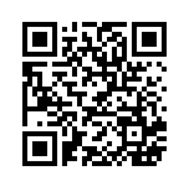 Подать заявление можно любым удобным способом: - лично в налоговый орган или через МФЦ; - почтовым отправлением с описью вложения; - посредством Личного кабинета налогоплательщика в электронном виде (https://lkfl.nalog.ru/lk/) или мобильного приложения «Налоги ФЛ», доступного для скачивания в App Store и GooglePlay (Заявление следует заполнить по ссылке «Заявление о предоставлении льготы по имущественным налогам» в разделе «Жизненные ситуации»/«Подать заявление о льготе» или в разделе «Мое имущество»/«Подать заявление о предоставлении льготы по имущественным налогам»; - посредством Единого портала государственных и муниципальных услуг (Портал госуслуг).Ознакомиться с полным перечнем налоговых льгот по всем имущественным налогам можно с помощью интернет - сервиса ФНС России: «Справочная информация о ставках и льготах по имущественным налогам» (https://www.nalog.ru/rn02/service/tax/). В целях своевременного применения льготы при расчете имущественных налогов за 2019 год, налоговые органы республики рекомендуют подать заявление до 1 июня 2020 года.